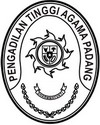 Nomor	: W3-A/1557/PL.06/VI/2023          	      	                             08 Juni 2023Lampiran	: 1 (satu) berkasPerihal	: Permohonan Penerbitan SK Penghapusan                      Barang Milik Negara Berupa Inventaris        	  Pada Pengadilan Tinggi Agama Padang Yth. Sekretaris Mahkamah Agung RICq Kepala Biro Perlengkapan Mahkamah Agung RIJl. Medan Merdeka Utara 9-13J A K A R T AAssalamu’alaikum, Wr. Wb.	Sesuai dengan Peraturan Menteri Keuangan Nomor 83/PMK.06/2016 tentang Tata Cara Pelaksanaan Pemusnahan dan Penghapusan Barang Milik Negara, kami mohon kiranya Bapak dapat menerbitkan Surat Keputusan penghapusan Barang Milik Negara berupa Kendaraan pada Pengadilan Tinggi Agama Padang, sebagai bahan pertimbangan terlampir dikirimkan :Softcopy SK Panitia Penghapusan Barang Milik Negara;Softcopy Surat Izin Penjualan Barang Milik Negara;Softcopy Salinan Risalah Lelang dari KPKNL Padang;Fotocopy Bukti Penerimaan Negara Bukan Pajak (PNBP);Berita Acara Serah Terima Barang Lelang;Softcopy Daftar BMN yang akan dihapus;             Demikian kami sampaikan, atas perhatian dan kerjasamanya   diucapkan terima kasih.						Wassalam,Ketua Pengadilan Tinggi Agama PadangDr. Drs. H. PELMIZAR,M.H.I	NIP. 195611121981031009